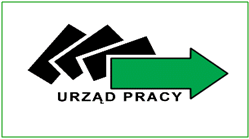 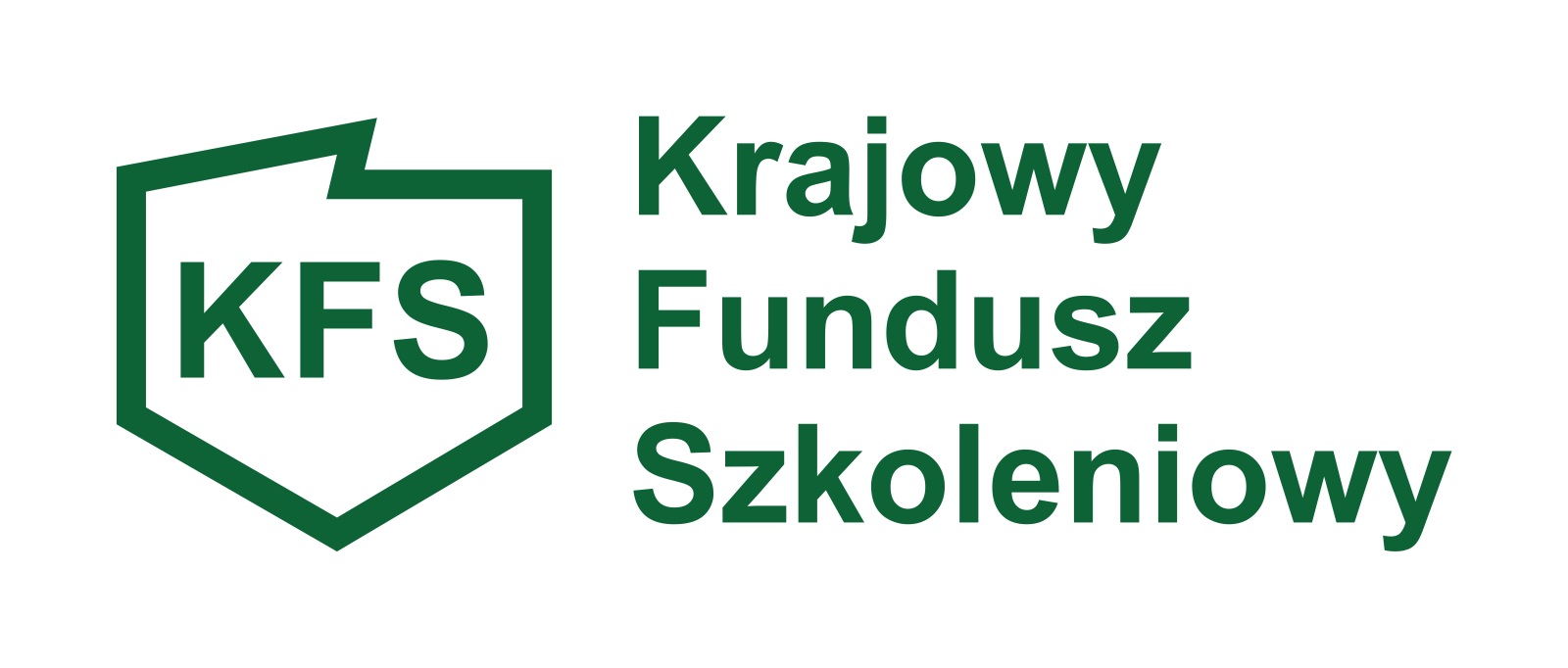 INDYWIDUALNA KARTA OCENY WNIOSKU PRACODAWCY ZABIEGAJĄCEGO O WSPARCIE ZE ŚRODKÓW KFSI ETAP OCENY WNIOSKU – weryfikacja kompletności wniosku (dołączenia wymaganych załączników określonych w rozporządzeniu Ministra Pracy i Polityki Społecznej z dnia 14 maja 2014r. w sprawie przyznawania środków z Krajowego Funduszu Szkoleniowego T. jedn. Dz. U. z 2018r., poz. 117).II ETAP OCENY WNIOSKU  – stanowiący ocenę formalną w zakresie spełnienia przepisów prawa jak i warunków  określonych przez urząd w ogłoszeniu                    o naborze wniosku.III ETAP OCENY WNIOSKU  –  indywidualna ocena merytoryczna pod kątem niżej wymienionych kryteriów:Oceny wniosku w dniu ……………….. dokonała Komisja w składzie:Przewodnicząca - Anna Jąkała - ……………………………….Członek -Edyta Grochalska - ………………….………………Członek - Justyna Wiśniewska - ………………………………1.1.1Termin naboru wniosków1.1.2Data wpływu wniosku2.Nazwa Pracodawcyoraz adres siedziby lub miejsca prowadzenia działalności gospodarczejNazwa Pracodawcyoraz adres siedziby lub miejsca prowadzenia działalności gospodarczej3.Wielkość przedsiębiorcyWielkość przedsiębiorcy4.Wnioskowana wysokość środków z KFSWnioskowana wysokość środków z KFSWniosek złożony poza terminem naboru wskazanym przez urząd w ogłoszeniu nie będzie podlegał ocenie, tym samym pozostawiony zostanie bez rozpatrzenia.Wniosek złożony poza terminem naboru wskazanym przez urząd w ogłoszeniu nie będzie podlegał ocenie, tym samym pozostawiony zostanie bez rozpatrzenia.Wniosek złożony poza terminem naboru wskazanym przez urząd w ogłoszeniu nie będzie podlegał ocenie, tym samym pozostawiony zostanie bez rozpatrzenia.Wniosek złożony poza terminem naboru wskazanym przez urząd w ogłoszeniu nie będzie podlegał ocenie, tym samym pozostawiony zostanie bez rozpatrzenia.Lp.KryteriumKryteriumWpisać TAK/NIE/ NIE DOTYCZYUWAGI1.Wnioskodawca jest beneficjentem pomocy publicznej i dołączył do wniosku:Wnioskodawca jest beneficjentem pomocy publicznej i dołączył do wniosku:Wnioskodawca jest beneficjentem pomocy publicznej i dołączył do wniosku:Wnioskodawca jest beneficjentem pomocy publicznej i dołączył do wniosku:1.1zaświadczenia lub oświadczenia o pomocy de minimis, w zakresie o którym mowa w art. 37 ust. 1 pkt 1 oraz ust. 2 pkt 1 i 2 ustawy z dnia 30 kwietnia 2004r. o postępowaniu sprawach dotyczących pomocy publicznej (Dz.U. z 2018r. poz. 362 ).1.2informacje określone w przepisach wydanych na podstawie art. 37 ust. 2a ustawy z dnia 30 kwietnia 2004r. o postępowaniu w sprawach dotyczących pomocy publicznej (Dz.U. z 2018r., poz. 362) - odpowiedni Formularz informacji przedstawianych przy ubieganiu się o pomoc de minimis o jakim mowa w Części VII. pkt. 3 wniosku.2.Wnioskodawca dołączył do wniosku kopię dokumentu potwierdzającego oznaczenie formy prawnej prowadzonej działalności – w przypadku braku wpisu do Krajowego Rejestru Sądowego lub Centralnej Ewidencji i Informacji o Działalności GospodarczejWnioskodawca dołączył do wniosku kopię dokumentu potwierdzającego oznaczenie formy prawnej prowadzonej działalności – w przypadku braku wpisu do Krajowego Rejestru Sądowego lub Centralnej Ewidencji i Informacji o Działalności Gospodarczej3.Wnioskodawca dołączył do wniosku:Wnioskodawca dołączył do wniosku:3.3.1program kształcenia ustawicznego (dotyczy studiów podyplomowych, kursu)3.3.2informację o zakresie egzaminu4.Wnioskodawca dołączył do wniosku wzory dokumentów, wystawianych przez wybranych realizatorów usług kształcenia ustawicznego, które potwierdzać będą uzyskane w toku kształcenia kompetencje.Wnioskodawca dołączył do wniosku wzory dokumentów, wystawianych przez wybranych realizatorów usług kształcenia ustawicznego, które potwierdzać będą uzyskane w toku kształcenia kompetencje.4.Dotyczy kursów, studiów podyplomowych, egzaminów. Wnioskodawca nie ma obowiązku dołączenia tego dokumentu, jeżeli jego wzór wynika z powszechnie obowiązujących przepisów i Wnioskodawca określił publikator, który zawiera taki wzór – Część V.1 poz C wniosku.Dotyczy kursów, studiów podyplomowych, egzaminów. Wnioskodawca nie ma obowiązku dołączenia tego dokumentu, jeżeli jego wzór wynika z powszechnie obowiązujących przepisów i Wnioskodawca określił publikator, który zawiera taki wzór – Część V.1 poz C wniosku.Jeżeli w którymkolwiek z powyższych punktów wpisano „NIE”, wniosek nie podlega dalszej ocenie tym samym skutkuje pozostawieniem go bez rozpatrzenia zgodnie z § 6 ust. 3 pkt. 2) rozporządzenia Ministra Pracy i Polityki Społecznej z dnia 14 maja 2014r. w sprawie przyznawania środków z Krajowego Funduszu Szkoleniowego (T. jedn. Dz. U. z 2018r. , poz. 117).Jeżeli w którymkolwiek z powyższych punktów wpisano „NIE”, wniosek nie podlega dalszej ocenie tym samym skutkuje pozostawieniem go bez rozpatrzenia zgodnie z § 6 ust. 3 pkt. 2) rozporządzenia Ministra Pracy i Polityki Społecznej z dnia 14 maja 2014r. w sprawie przyznawania środków z Krajowego Funduszu Szkoleniowego (T. jedn. Dz. U. z 2018r. , poz. 117).Jeżeli w którymkolwiek z powyższych punktów wpisano „NIE”, wniosek nie podlega dalszej ocenie tym samym skutkuje pozostawieniem go bez rozpatrzenia zgodnie z § 6 ust. 3 pkt. 2) rozporządzenia Ministra Pracy i Polityki Społecznej z dnia 14 maja 2014r. w sprawie przyznawania środków z Krajowego Funduszu Szkoleniowego (T. jedn. Dz. U. z 2018r. , poz. 117).Jeżeli w którymkolwiek z powyższych punktów wpisano „NIE”, wniosek nie podlega dalszej ocenie tym samym skutkuje pozostawieniem go bez rozpatrzenia zgodnie z § 6 ust. 3 pkt. 2) rozporządzenia Ministra Pracy i Polityki Społecznej z dnia 14 maja 2014r. w sprawie przyznawania środków z Krajowego Funduszu Szkoleniowego (T. jedn. Dz. U. z 2018r. , poz. 117).Jeżeli w którymkolwiek z powyższych punktów wpisano „NIE”, wniosek nie podlega dalszej ocenie tym samym skutkuje pozostawieniem go bez rozpatrzenia zgodnie z § 6 ust. 3 pkt. 2) rozporządzenia Ministra Pracy i Polityki Społecznej z dnia 14 maja 2014r. w sprawie przyznawania środków z Krajowego Funduszu Szkoleniowego (T. jedn. Dz. U. z 2018r. , poz. 117).Lp.Lp.Warunki oceny wniosku/ kryteria dostępuWarunki oceny wniosku/ kryteria dostępuWpisać SPEŁNIA /NIE SPEŁNIA /NIE DOTYCZYUWAGI1.1.Wnioskodawca ma siedzibę lub prowadzi działalność na terenie powiatu m. Strzelin/powiatu strzelińskiego.Wnioskodawca ma siedzibę lub prowadzi działalność na terenie powiatu m. Strzelin/powiatu strzelińskiego.1.1.Warunek bezwzględny do spełnieniaWarunek bezwzględny do spełnienia2.2.Wnioskodawca na dzień złożenia wniosku spełnia definicję pracodawcy wg Kodeksu Pracy.Wnioskodawca na dzień złożenia wniosku spełnia definicję pracodawcy wg Kodeksu Pracy.2.2.Warunek bezwzględny do spełnieniaWarunek bezwzględny do spełnienia3.3.Wnioskodawca wykazał, że na dzień złożenia wniosku każdy z pracowników wytypowanych do objęcia wparciem spełnia definicję pracownika wg Kodeksu Pracy.Wnioskodawca wykazał, że na dzień złożenia wniosku każdy z pracowników wytypowanych do objęcia wparciem spełnia definicję pracownika wg Kodeksu Pracy.3.3.Warunek bezwzględny do spełnienia, będzie sprawdzony w odniesieniu do każdego pracownikaWarunek bezwzględny do spełnienia, będzie sprawdzony w odniesieniu do każdego pracownika4.4.Wnioskodawca zabiega o przyznanie środków KFS w wysokości nieprzekraczającej dostępnego pułapu, określonego przez urząd w ogłoszeniu o naborze wniosków.Wnioskodawca zabiega o przyznanie środków KFS w wysokości nieprzekraczającej dostępnego pułapu, określonego przez urząd w ogłoszeniu o naborze wniosków.Warunek bezwzględny do spełnienia, będzie sprawdzony w odniesieniu do wskazanej przez Wnioskodawcę liczby osób przez niego zatrudnianych – Część I ppkt 9 wnioskuWarunek bezwzględny do spełnienia, będzie sprawdzony w odniesieniu do wskazanej przez Wnioskodawcę liczby osób przez niego zatrudnianych – Część I ppkt 9 wniosku5.W przypadku każdego uczestnika kształcenia ustawicznego Wnioskodawca wykazał, że wysokość wsparcia, w części finansowanej ze środków KFS na jego kształcenie ustawiczne, nie przekracza 300% przeciętnego wynagrodzenia obowiązującego na dzień złożenia wniosku.W przypadku każdego uczestnika kształcenia ustawicznego Wnioskodawca wykazał, że wysokość wsparcia, w części finansowanej ze środków KFS na jego kształcenie ustawiczne, nie przekracza 300% przeciętnego wynagrodzenia obowiązującego na dzień złożenia wniosku.5.Warunek bezwzględny do spełnienia, będzie sprawdzony w odniesieniu do każdego pracownikaWarunek bezwzględny do spełnienia, będzie sprawdzony w odniesieniu do każdego pracownika6.Wnioskodawca oświadczył, że nie jest zobowiązany do zwrotu wcześniej uzyskanej pomocy publicznej wynikającej z Decyzji Komisji Europejskiej uznającej pomoc za niezgodną z prawem oraz wspólnym rynkiem.Wnioskodawca oświadczył, że nie jest zobowiązany do zwrotu wcześniej uzyskanej pomocy publicznej wynikającej z Decyzji Komisji Europejskiej uznającej pomoc za niezgodną z prawem oraz wspólnym rynkiem.6.Warunek bezwzględny do spełnienia, będzie sprawdzony w oparciu o informacje zamieszczone w Części VI pkt 2 wniosku – Oświadczenia.Warunek bezwzględny do spełnienia, będzie sprawdzony w oparciu o informacje zamieszczone w Części VI pkt 2 wniosku – Oświadczenia.7.Wielkość dotychczas otrzymanej przez Wnioskodawcę pomocy de minimis, de mnimis w rolnictwie lub rybołówstwie wraz z pomocą, o którą wnioskuje nie przekroczy dopuszczalnego pułapu, o jakim mowa w przepisach o pomocy publicznej.Wielkość dotychczas otrzymanej przez Wnioskodawcę pomocy de minimis, de mnimis w rolnictwie lub rybołówstwie wraz z pomocą, o którą wnioskuje nie przekroczy dopuszczalnego pułapu, o jakim mowa w przepisach o pomocy publicznej.7.Warunek bezwzględny do spełnienia.Urząd dokona sprawdzenia warunku w oparciu o przedłożone przez Wnioskodawcę zaświadczenia lub oświadczenia o uzyskanej pomocy de minimis, przy jednoczesnym uwzględnieniu informacji publikowanych                  w Systemie Udostępniania Danych o Pomocy Publicznej na stronie internetowej https://sudop.uokik.gov.pl .Warunek bezwzględny do spełnienia.Urząd dokona sprawdzenia warunku w oparciu o przedłożone przez Wnioskodawcę zaświadczenia lub oświadczenia o uzyskanej pomocy de minimis, przy jednoczesnym uwzględnieniu informacji publikowanych                  w Systemie Udostępniania Danych o Pomocy Publicznej na stronie internetowej https://sudop.uokik.gov.pl .8.W przypadku kursów Wnioskodawca wykazał, że wszyscy wybrani realizatorzy kursów:W przypadku kursów Wnioskodawca wykazał, że wszyscy wybrani realizatorzy kursów:8.8.1są uprawnieni do prowadzenia pozaszkolnych form kształcenia ustawicznego8.8.1Warunek bezwzględny do spełnienia, będzie sprawdzony w stosunku do każdego wskazanego przez Wnioskodawcę realizatora kształcenia ustawicznego, w oparciu o informacje odznaczone w Części V.1 poz. D wniosku, jak również poprzez weryfikację odpowiednich rejestrów i dokumentów:- ewidencja KRS, CEIDG, REGON - ocena kodu PKD realizatora kształcenia ustawicznego,- ewidencja szkół i placówek niepublicznych – strona https://sio.men,gov.pl/index.php/rspo,- inny rejestr wskazany przez Wnioskodawcę,- inny dokument przedłożony przez Wnioskodawcę, jeżeli Wnioskodawca nie jest w stanie wskazać publicznego rejestru elektronicznego.8.8.2są uprawnieni do prowadzenia kursów w określonym zakresie (jeśli wymagane jest to powszechnie obowiązującymi przepisami prawa).9.Czy spełniony został jeden z priorytetów MRPiPS (warunek bezwzględny do spełnienia):Czy spełniony został jeden z priorytetów MRPiPS (warunek bezwzględny do spełnienia):9.Priorytet 1Priorytet 19.Priorytet 2Priorytet 29.Priorytet 3Priorytet 39.Priorytet 4Priorytet 49.Priorytet 5Priorytet 59.Priorytet 6Priorytet 69.Priorytet 7Priorytet 79.Priorytet 8Priorytet 810.Przedstawione przez Wnioskodawcę w części IV pkt 7 wniosku treści dotyczące:- zakresu zadań zawodowych wykonywanych przez poszczególnych uczestników kształcenia,- sposobu wykorzystania nabytych w toku kształcenia ustawicznego kompetencji zawodowych,- powiązania zaplanowanego działania z priorytetem, w ramach którego będzie ono sfinansowane,stanowią w ocenie urzędu wyczerpujące uzasadnienie potrzeby odbycia kształcenia ustawicznego.Przedstawione przez Wnioskodawcę w części IV pkt 7 wniosku treści dotyczące:- zakresu zadań zawodowych wykonywanych przez poszczególnych uczestników kształcenia,- sposobu wykorzystania nabytych w toku kształcenia ustawicznego kompetencji zawodowych,- powiązania zaplanowanego działania z priorytetem, w ramach którego będzie ono sfinansowane,stanowią w ocenie urzędu wyczerpujące uzasadnienie potrzeby odbycia kształcenia ustawicznego.10.Treści wskazanych powyżej elementów uzasadnienia będą czytane przez urząd łącznie i sprawdzane w stosunku do każdego uczestnika kształcenia ustawicznego. Na ich podstawie urząd ustali, czy Wnioskodawca wykazał w jaki sposób zakres działań zaplanowanych dla poszczególnych osób wpisuje się w obowiązki zawodowe uczestnika kształcenia oraz czy istnieje związek pomiędzy  zaplanowanymi działaniami a priorytetem, z którego mają być sfinansowane  koszty tych działań.W uzasadnionych przypadkach urząd na tym etapie oceny wniosku przewiduje możliwość podjęcia negocjacji z Wnioskodawcą w celu ustalenia liczby osób, której ostatecznie zostaną sfinansowane koszty kształcenia ustawicznego.Treści wskazanych powyżej elementów uzasadnienia będą czytane przez urząd łącznie i sprawdzane w stosunku do każdego uczestnika kształcenia ustawicznego. Na ich podstawie urząd ustali, czy Wnioskodawca wykazał w jaki sposób zakres działań zaplanowanych dla poszczególnych osób wpisuje się w obowiązki zawodowe uczestnika kształcenia oraz czy istnieje związek pomiędzy  zaplanowanymi działaniami a priorytetem, z którego mają być sfinansowane  koszty tych działań.W uzasadnionych przypadkach urząd na tym etapie oceny wniosku przewiduje możliwość podjęcia negocjacji z Wnioskodawcą w celu ustalenia liczby osób, której ostatecznie zostaną sfinansowane koszty kształcenia ustawicznego.11.Wnioskodawca wskazał plany dotyczące dalszego zatrudnienia w stosunku do każdej  z osób, którą zamierza objąć kształceniem ustawicznym.Wnioskodawca wskazał plany dotyczące dalszego zatrudnienia w stosunku do każdej  z osób, którą zamierza objąć kształceniem ustawicznym.11.Warunek bezwzględny do spełnienia, będzie sprawdzony w odniesieniu do każdego pracownika w oparciu o Część IV pkt 2 wniosku.Warunek bezwzględny do spełnienia, będzie sprawdzony w odniesieniu do każdego pracownika w oparciu o Część IV pkt 2 wniosku.12.Wnioskodawca wykazał, że zamierza wykorzystać środki KFS zgodnie z ich przeznaczeniem i obowiązującymi przepisami.Wnioskodawca wykazał, że zamierza wykorzystać środki KFS zgodnie z ich przeznaczeniem i obowiązującymi przepisami.12.Warunek bezwzględny do spełnienia.Ocena warunku dokonana zostanie w oparciu o informacje, które składają się na treść całego wniosku oraz jego załączników. Powyższe służyć będzie ustaleniu  zgodności i zasadności udzielenia wsparcia wynikającej z art. 69a i 69b ustawy z dnia 20 kwietnia 2004r.o promocji zatrudnienia i instytucjach rynku pracy (T. jedn. Dz. U.          z 2023 r. poz. 735 z późń. zm. ) oraz innych przepisów mających wpływ na decyzję o sposobie rozpatrzenia wniosku.Warunek bezwzględny do spełnienia.Ocena warunku dokonana zostanie w oparciu o informacje, które składają się na treść całego wniosku oraz jego załączników. Powyższe służyć będzie ustaleniu  zgodności i zasadności udzielenia wsparcia wynikającej z art. 69a i 69b ustawy z dnia 20 kwietnia 2004r.o promocji zatrudnienia i instytucjach rynku pracy (T. jedn. Dz. U.          z 2023 r. poz. 735 z późń. zm. ) oraz innych przepisów mających wpływ na decyzję o sposobie rozpatrzenia wniosku.W szczególnych i uzasadnionych sytuacjach, kiedy przedstawiony przez Wnioskodawcę wniosek nie będzie mógł być uwzględniony do rozpatrzenia w całości, urząd zastrzega sobie możliwość skorzystania z uregulowań wynikających z § 6 ust. 4 rozporządzenia MPiPS z dnia 14 maja 2014r. w sprawie przyznania środków z Krajowego Funduszu Szkoleniowego (T. jedn. Dz. U. z 2018r. poz. 117) - negocjacje pomiędzy urzędem a Wnioskodawcą.W pozostałych przypadkach, gdy Wnioskodawca nie spełni warunków określonych powyżej, wniosek nie będzie podlegał dalszej ocenie, co skutkować będzie jego negatywnym rozpatrzeniem.W szczególnych i uzasadnionych sytuacjach, kiedy przedstawiony przez Wnioskodawcę wniosek nie będzie mógł być uwzględniony do rozpatrzenia w całości, urząd zastrzega sobie możliwość skorzystania z uregulowań wynikających z § 6 ust. 4 rozporządzenia MPiPS z dnia 14 maja 2014r. w sprawie przyznania środków z Krajowego Funduszu Szkoleniowego (T. jedn. Dz. U. z 2018r. poz. 117) - negocjacje pomiędzy urzędem a Wnioskodawcą.W pozostałych przypadkach, gdy Wnioskodawca nie spełni warunków określonych powyżej, wniosek nie będzie podlegał dalszej ocenie, co skutkować będzie jego negatywnym rozpatrzeniem.W szczególnych i uzasadnionych sytuacjach, kiedy przedstawiony przez Wnioskodawcę wniosek nie będzie mógł być uwzględniony do rozpatrzenia w całości, urząd zastrzega sobie możliwość skorzystania z uregulowań wynikających z § 6 ust. 4 rozporządzenia MPiPS z dnia 14 maja 2014r. w sprawie przyznania środków z Krajowego Funduszu Szkoleniowego (T. jedn. Dz. U. z 2018r. poz. 117) - negocjacje pomiędzy urzędem a Wnioskodawcą.W pozostałych przypadkach, gdy Wnioskodawca nie spełni warunków określonych powyżej, wniosek nie będzie podlegał dalszej ocenie, co skutkować będzie jego negatywnym rozpatrzeniem.W szczególnych i uzasadnionych sytuacjach, kiedy przedstawiony przez Wnioskodawcę wniosek nie będzie mógł być uwzględniony do rozpatrzenia w całości, urząd zastrzega sobie możliwość skorzystania z uregulowań wynikających z § 6 ust. 4 rozporządzenia MPiPS z dnia 14 maja 2014r. w sprawie przyznania środków z Krajowego Funduszu Szkoleniowego (T. jedn. Dz. U. z 2018r. poz. 117) - negocjacje pomiędzy urzędem a Wnioskodawcą.W pozostałych przypadkach, gdy Wnioskodawca nie spełni warunków określonych powyżej, wniosek nie będzie podlegał dalszej ocenie, co skutkować będzie jego negatywnym rozpatrzeniem.W szczególnych i uzasadnionych sytuacjach, kiedy przedstawiony przez Wnioskodawcę wniosek nie będzie mógł być uwzględniony do rozpatrzenia w całości, urząd zastrzega sobie możliwość skorzystania z uregulowań wynikających z § 6 ust. 4 rozporządzenia MPiPS z dnia 14 maja 2014r. w sprawie przyznania środków z Krajowego Funduszu Szkoleniowego (T. jedn. Dz. U. z 2018r. poz. 117) - negocjacje pomiędzy urzędem a Wnioskodawcą.W pozostałych przypadkach, gdy Wnioskodawca nie spełni warunków określonych powyżej, wniosek nie będzie podlegał dalszej ocenie, co skutkować będzie jego negatywnym rozpatrzeniem.Lp.Kryteria oceny wnioskuKryteria oceny wnioskuMaksymalna liczba punktówPrzyznana liczba punktówUWAGIUWAGI1POSIADANIE PRZEZ REALIZATORA USŁUGI KSZTAŁCENIA USTAWICZNEGO FINANSOWANEJ ZE ŚRODKÓW KFS CERTYFIKATÓW JAKOŚCI OFEROWANYCH USŁUG KSZTAŁCENIA USTAWICZNEGO. Dotyczy kursów/studiów podyplomowych/egzaminów/określenia potrzeb pracodawcy w zakresie kształcenia ustawicznegoPOSIADANIE PRZEZ REALIZATORA USŁUGI KSZTAŁCENIA USTAWICZNEGO FINANSOWANEJ ZE ŚRODKÓW KFS CERTYFIKATÓW JAKOŚCI OFEROWANYCH USŁUG KSZTAŁCENIA USTAWICZNEGO. Dotyczy kursów/studiów podyplomowych/egzaminów/określenia potrzeb pracodawcy w zakresie kształcenia ustawicznegoPOSIADANIE PRZEZ REALIZATORA USŁUGI KSZTAŁCENIA USTAWICZNEGO FINANSOWANEJ ZE ŚRODKÓW KFS CERTYFIKATÓW JAKOŚCI OFEROWANYCH USŁUG KSZTAŁCENIA USTAWICZNEGO. Dotyczy kursów/studiów podyplomowych/egzaminów/określenia potrzeb pracodawcy w zakresie kształcenia ustawicznegoPOSIADANIE PRZEZ REALIZATORA USŁUGI KSZTAŁCENIA USTAWICZNEGO FINANSOWANEJ ZE ŚRODKÓW KFS CERTYFIKATÓW JAKOŚCI OFEROWANYCH USŁUG KSZTAŁCENIA USTAWICZNEGO. Dotyczy kursów/studiów podyplomowych/egzaminów/określenia potrzeb pracodawcy w zakresie kształcenia ustawicznegoPOSIADANIE PRZEZ REALIZATORA USŁUGI KSZTAŁCENIA USTAWICZNEGO FINANSOWANEJ ZE ŚRODKÓW KFS CERTYFIKATÓW JAKOŚCI OFEROWANYCH USŁUG KSZTAŁCENIA USTAWICZNEGO. Dotyczy kursów/studiów podyplomowych/egzaminów/określenia potrzeb pracodawcy w zakresie kształcenia ustawicznegomax. 10 pkt1Wnioskodawca wykazał, że1Wnioskodawca wykazał, że1Wnioskodawca wykazał, że1Wnioskodawca wykazał, że1Wnioskodawca wykazał, że1Wnioskodawca wykazał, że111.1wszyscy (100%) wskazanych realizatorów usług posiada certyfikat jakości oferowanych usług1011.2od 99% do 60% realizatorów usług posiada certyfikat jakości oferowanych usług511.3poniżej 59% realizatorów usług posiada certyfikat jakości oferowanych usług02MOŻLIWOŚĆ SFINANSOWANIA ZE ŚRODKÓW KFS DZIAŁAŃ OKREŚLONYCH WE WNIOSKU, Z UWZGLĘDNIENIEM LIMITÓW, O KTÓRYCH MOWA  w art. 109 ust.2k i 2m ustawy z dnia 20 kwietnia o promocji zatrudnienia i instytucjach rynku pracy (T. jedn. Dz. U. z 2023r. poz. 735 z późn. zm.)MOŻLIWOŚĆ SFINANSOWANIA ZE ŚRODKÓW KFS DZIAŁAŃ OKREŚLONYCH WE WNIOSKU, Z UWZGLĘDNIENIEM LIMITÓW, O KTÓRYCH MOWA  w art. 109 ust.2k i 2m ustawy z dnia 20 kwietnia o promocji zatrudnienia i instytucjach rynku pracy (T. jedn. Dz. U. z 2023r. poz. 735 z późn. zm.)MOŻLIWOŚĆ SFINANSOWANIA ZE ŚRODKÓW KFS DZIAŁAŃ OKREŚLONYCH WE WNIOSKU, Z UWZGLĘDNIENIEM LIMITÓW, O KTÓRYCH MOWA  w art. 109 ust.2k i 2m ustawy z dnia 20 kwietnia o promocji zatrudnienia i instytucjach rynku pracy (T. jedn. Dz. U. z 2023r. poz. 735 z późn. zm.)MOŻLIWOŚĆ SFINANSOWANIA ZE ŚRODKÓW KFS DZIAŁAŃ OKREŚLONYCH WE WNIOSKU, Z UWZGLĘDNIENIEM LIMITÓW, O KTÓRYCH MOWA  w art. 109 ust.2k i 2m ustawy z dnia 20 kwietnia o promocji zatrudnienia i instytucjach rynku pracy (T. jedn. Dz. U. z 2023r. poz. 735 z późn. zm.)MOŻLIWOŚĆ SFINANSOWANIA ZE ŚRODKÓW KFS DZIAŁAŃ OKREŚLONYCH WE WNIOSKU, Z UWZGLĘDNIENIEM LIMITÓW, O KTÓRYCH MOWA  w art. 109 ust.2k i 2m ustawy z dnia 20 kwietnia o promocji zatrudnienia i instytucjach rynku pracy (T. jedn. Dz. U. z 2023r. poz. 735 z późn. zm.)max. 10 pkt22.1Wnioskodawca, po raz pierwszy zabiega w Powiatowym Urzędzie Pracy w Strzelinie o uzyskanie wsparcia ze środków KFS.1022.2Wnioskodawca w latach 2022 i/lub 2023 był wspierany środkami KFS, ale na dzień złożenia wniosku w ramach obecnie prowadzonego naboru rozliczył się z zawartych z urzędem umów o finansowanie kształcenia ustawicznego ze środków KFS.03KOSZTY USŁUGI KSZTAŁCENIA USTAWICZNEGO WSKAZANEJ DO SFINANSOWANIA ZE ŚRODKÓW KFS W PORÓWNANIU Z KOSZTAMI PODOBNYCH USŁUG DOSTĘPNYCH NA RYNKUKOSZTY USŁUGI KSZTAŁCENIA USTAWICZNEGO WSKAZANEJ DO SFINANSOWANIA ZE ŚRODKÓW KFS W PORÓWNANIU Z KOSZTAMI PODOBNYCH USŁUG DOSTĘPNYCH NA RYNKUKOSZTY USŁUGI KSZTAŁCENIA USTAWICZNEGO WSKAZANEJ DO SFINANSOWANIA ZE ŚRODKÓW KFS W PORÓWNANIU Z KOSZTAMI PODOBNYCH USŁUG DOSTĘPNYCH NA RYNKUKOSZTY USŁUGI KSZTAŁCENIA USTAWICZNEGO WSKAZANEJ DO SFINANSOWANIA ZE ŚRODKÓW KFS W PORÓWNANIU Z KOSZTAMI PODOBNYCH USŁUG DOSTĘPNYCH NA RYNKUKOSZTY USŁUGI KSZTAŁCENIA USTAWICZNEGO WSKAZANEJ DO SFINANSOWANIA ZE ŚRODKÓW KFS W PORÓWNANIU Z KOSZTAMI PODOBNYCH USŁUG DOSTĘPNYCH NA RYNKUmax. 60 pkt3Wnioskodawca wykazał, że:Wnioskodawca wykazał, że:Wnioskodawca wykazał, że:Wnioskodawca wykazał, że:Wnioskodawca wykazał, że:Wnioskodawca wykazał, że:33.1wszystkie (100%) prezentowane we wniosku koszty kształcenia ustawicznego są porównywalne ze średnią ceną rynkową2 ustaloną przez urząd,6033.2od 99% do 80% prezentowanych we wniosku kosztów kształcenia ustawicznego jest porównywalnych ze średnią ceną rynkową2 ustaloną przez urząd,4033.3od 79% do 50% prezentowanych we wniosku kosztów kształcenia ustawicznego jest porównywalnych ze średnią ceną rynkową2 ustaloną przez urząd,2033.4poniżej 49% prezentowanych we wniosku kosztów kształcenia ustawicznego jest porównywalnych ze średnią ceną rynkową2 ustaloną przez urząd.04ZGODNOŚĆ KOMPETENCJI NABYWANYCH PRZEZ UCZESTNIKÓW KSZTAŁCENIA USTAWICZNEGO Z POTRZEBAMI LOKALNEGO LUB REGIONALNEGO RYNKU PRACYZGODNOŚĆ KOMPETENCJI NABYWANYCH PRZEZ UCZESTNIKÓW KSZTAŁCENIA USTAWICZNEGO Z POTRZEBAMI LOKALNEGO LUB REGIONALNEGO RYNKU PRACYZGODNOŚĆ KOMPETENCJI NABYWANYCH PRZEZ UCZESTNIKÓW KSZTAŁCENIA USTAWICZNEGO Z POTRZEBAMI LOKALNEGO LUB REGIONALNEGO RYNKU PRACYZGODNOŚĆ KOMPETENCJI NABYWANYCH PRZEZ UCZESTNIKÓW KSZTAŁCENIA USTAWICZNEGO Z POTRZEBAMI LOKALNEGO LUB REGIONALNEGO RYNKU PRACYZGODNOŚĆ KOMPETENCJI NABYWANYCH PRZEZ UCZESTNIKÓW KSZTAŁCENIA USTAWICZNEGO Z POTRZEBAMI LOKALNEGO LUB REGIONALNEGO RYNKU PRACYmax. 20 pkt44.1Wnioskodawca wykazał, że co najmniej 80% uczestników kształcenia ustawicznego, w toku kształcenia nabędzie takie kompetencje, które będą mogły być wykorzystane zarówno na obecnie zajmowanych przez nich stanowiskach pracy jak również na stanowiskach o podobnym charakterze na lokalnym lub regionalnym rynku pracy3.2044.2Wnioskodawca wykazał, że co najmniej 60% uczestników kształcenia ustawicznego, w toku kształcenia nabędzie takie kompetencje, które będą mogły być wykorzystane zarówno na obecnie zajmowanych przez nich stanowiskach pracy jak również na stanowiskach o podobnym charakterze na lokalnym lub regionalnym rynku pracy310Jeśli wnioskodawca uzyska poniżej 60 pkt.  będzie to skutkowało negatywnym rozpatrzeniem wniosku.Jeśli wnioskodawca uzyska poniżej 60 pkt.  będzie to skutkowało negatywnym rozpatrzeniem wniosku.Jeśli wnioskodawca uzyska poniżej 60 pkt.  będzie to skutkowało negatywnym rozpatrzeniem wniosku.Jeśli wnioskodawca uzyska poniżej 60 pkt.  będzie to skutkowało negatywnym rozpatrzeniem wniosku.Jeśli wnioskodawca uzyska poniżej 60 pkt.  będzie to skutkowało negatywnym rozpatrzeniem wniosku.Jeśli wnioskodawca uzyska poniżej 60 pkt.  będzie to skutkowało negatywnym rozpatrzeniem wniosku.Jeśli wnioskodawca uzyska poniżej 60 pkt.  będzie to skutkowało negatywnym rozpatrzeniem wniosku.Sposób oceny wniosku według przyjętych przez urząd „kryteriów oceny wniosków”Sposób oceny wniosku według przyjętych przez urząd „kryteriów oceny wniosków”1Urząd uwzględni podczas oceny certyfikat jakości, o ile Wnioskodawca:- dołączy do wniosku kserokopię potwierdzoną za zgodność z oryginałem takiego dokumentu, lub- wskaże w części V.1 poz. E wniosku informację o tym, gdzie w formie elektronicznej publikowana jest informacja, że dany realizator kształcenia ustawicznego posiada wskazany przez Wnioskodawcę certyfikat jakości.2Średnia cena rynkowa ustalana będzie w oparciu o cenę osobogodziny na podstawie średniej arytmetycznej kosztów realizacji danej formy i zakresu kształcenia ustawicznego. Przy czym urząd przy wyliczaniu ceny rynkowej weźmie pod uwagę:a) koszty prezentowane przez Wnioskodawcę w odniesieniu do poszczególnych form i zakresu kształcenia (tj. oferta cenowa wybranego realizatora oraz dwóch pozostałych potencjalnych realizatorów zaplanowanego kształcenia),b) dokonane przez urząd rozeznanie cen (koszty porównywalnych usług kształcenia prezentowane przez kolejnych, co najmniej dwóch potencjalnych realizatorów kształcenia, nieuwzględnionych przez Wnioskodawcę          o ile na rynku funkcjonują inne podmioty realizujące kształcenie w danym zakresie.Za porównywalne ze średnią ceną rynkową kształcenia w danym zakresie, urząd uzna jedynie te koszty realizacji poszczególnych działań, które będą wyższe od ustalonej przez urząd średniej ceny rynkowej maksymalnie o 30%.W sytuacji kiedy wybrany przez Wnioskodawcę realizator kształcenia jest monopolistą i na rynku nie występują inne porównywalne oferty kształcenia, przez co niemożliwe będzie ustalenie średniej ceny rynkowej, dotyczącej kształcenia w danym zakresie, prezentowane we wniosku koszty urząd uzna za porównywalne ze średnią ceną rynkową.Uwaga! Średnia cena rynkowa ustalana będzie z dokładnością do dwóch miejsc po przecinku, przy czym urząd stosował będzie zaokrąglenia zgodnie z regułami matematycznymi. Powyższe będzie miało zastosowanie również do procentowych obliczeń dotyczących ww. kryteriów.3Aby urząd mógł dokonać oceny pod względem przyjętego kryterium Wnioskodawca w części V.1 poz. I wniosku winien precyzyjnie określić, czy i w jakim zakresie zdobyte przez uczestnika kształcenia ustawicznego kompetencje (dotyczące wiedzy/umiejętności zawodowych i/lub społecznych) mogą być wykorzystane na stanowiskach o podobnym charakterze ale niekoniecznie w takim samym środowisku pracy.